START WINTERTRAININGEN 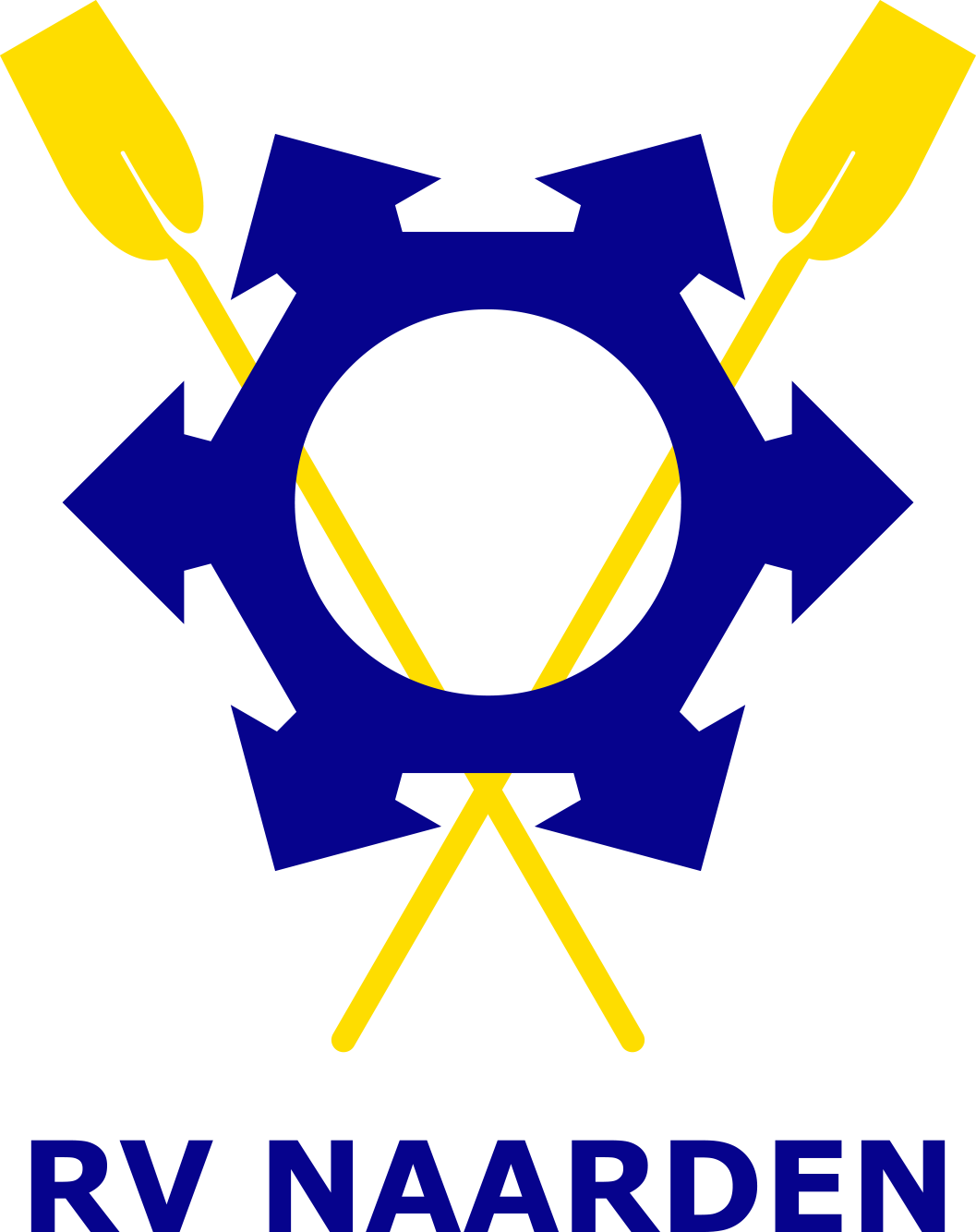 WEDSTRIJDJUNIORENLET OP: VANAF MAANDAG 23 OKTOBER 2017 GAAN DE WINTERTRAININGEN VAN START !!!!MAANDAG 	 	18.00 UUR M/J  17-18		KRACHTDINSDAG 	 	18.30 UUR M/J  ALLEN		SPINNINGWOENSDAG 	 	17.00 UUR Meisjes			INDOOR18.30 UUR Jongens		INDOORDONDERDAG		17.00 UUR J      15-18 		ERGO				18.00 UUR M     15-18 		ERGOKRACHT EN SPINNING WORDEN WEER GEGEVEN IN DE ZANDZEE IN BUSSUMDE INDOOR WORDT DOOR JOANNE STALENHOEF GEGEVEN IN SPORTHAL DE ZWAAIER IN NAARDEN BIJ DE TORENFLAT. LAATSTE WINTERTRAININGEN ZIJN OP 7 MAART 2018, WEEKEND VOOR HEINEKENBIJDRAGE VOOR SPINNING EN INDOOR (14-16) 			€ 135,- BIJDRAGE VOOR SPINNING, INDOOR EN KRACHT (17-18) 	€ 175,- DEZE BEDRAGEN WORDEN DOOR VERENIGING GEFACTUREERD. 